基本信息基本信息 更新时间：2024-04-12 13:57  更新时间：2024-04-12 13:57  更新时间：2024-04-12 13:57  更新时间：2024-04-12 13:57 姓    名姓    名李明李明年    龄36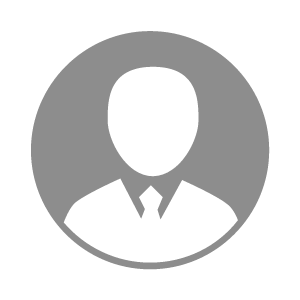 电    话电    话下载后可见下载后可见毕业院校中州大学邮    箱邮    箱下载后可见下载后可见学    历大专住    址住    址期望月薪10000-20000求职意向求职意向种畜禽销售经理,种畜销售员,种禽销售员种畜禽销售经理,种畜销售员,种禽销售员种畜禽销售经理,种畜销售员,种禽销售员种畜禽销售经理,种畜销售员,种禽销售员期望地区期望地区河南省|安徽省河南省|安徽省河南省|安徽省河南省|安徽省教育经历教育经历就读学校：中州大学 就读学校：中州大学 就读学校：中州大学 就读学校：中州大学 就读学校：中州大学 就读学校：中州大学 就读学校：中州大学 工作经历工作经历工作单位：正邦集团 工作单位：正邦集团 工作单位：正邦集团 工作单位：正邦集团 工作单位：正邦集团 工作单位：正邦集团 工作单位：正邦集团 自我评价自我评价责任心强，对待工作认真细心，善于和客户沟通，行动力，时间观念强，自我要求高，注重工作效率责任心强，对待工作认真细心，善于和客户沟通，行动力，时间观念强，自我要求高，注重工作效率责任心强，对待工作认真细心，善于和客户沟通，行动力，时间观念强，自我要求高，注重工作效率责任心强，对待工作认真细心，善于和客户沟通，行动力，时间观念强，自我要求高，注重工作效率责任心强，对待工作认真细心，善于和客户沟通，行动力，时间观念强，自我要求高，注重工作效率责任心强，对待工作认真细心，善于和客户沟通，行动力，时间观念强，自我要求高，注重工作效率责任心强，对待工作认真细心，善于和客户沟通，行动力，时间观念强，自我要求高，注重工作效率其他特长其他特长